Programma di Sviluppo Rurale 2014-2020Misura 19.2.6.4.1 Bando Pubblico per la creazione e lo sviluppo di servizi al turista in ottica di fruibilità per tutti, per imprese agricoleOperazione 6.4.1Descrizione progetto Attrezzature finalizzate per l’attività didattica e area esterna dell’agriturismo.Costo complessivo  10.903,09 Eurodi cui quota pubblica PSR  4.361,23 Euro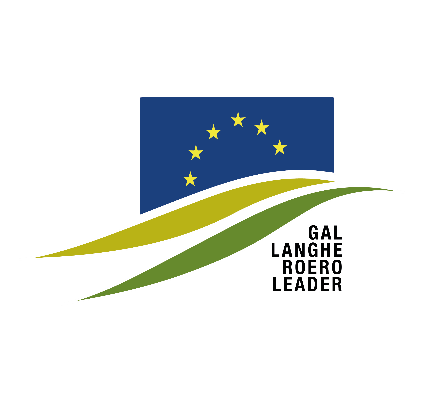 